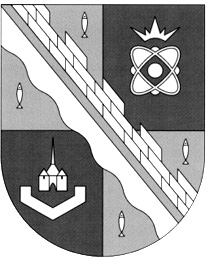 администрация МУНИЦИПАЛЬНОГО ОБРАЗОВАНИЯ                                        СОСНОВОБОРСКИЙ ГОРОДСКОЙ ОКРУГ  ЛЕНИНГРАДСКОЙ ОБЛАСТИпостановлениеот 09/12/2014 № 2909О внесении дополнений  в постановление администрацииСосновоборского городского округа от 29.07.2011 № 1318«Об утверждении критериев и показателей эффективности и результативности деятельности муниципальных учреждений и их руководителей» В соответствии с письмом начальника отдела жилищно-коммунального хозяйства   от 10.10.2014 № 16/451 и в связи с реорганизацией Сосновоборского унитарного предприятия «Эзра» путем преобразования в Сосновоборское муниципальное бюджетное учреждение «Эзра» согласно постановления администрации Сосновоборского городского округа от 29.09.2014 № 2282, администрация Сосновоборского городского округа   п о с т а н о в л я е т: 1. Внести дополнения в постановление администрации Сосновоборского городского округа от 29.07.2011 № 1318 «Об утверждении критериев и показателей эффективности и результативности деятельности муниципальных учреждений и их руководителей» (с учетом изменений от 10.10.2013 № 2554, от 24.03.2014 № 608):1.1. В Приложение № 1 «Критерии и показатели эффективности и результативности деятельности муниципальных учреждений и их руководителей» внести следующие дополнения:1.1.1. Раздел 1 «Основная деятельность учреждения» дополнить подразделом 1.13 Критерии и показатели СМБУ «Эзра».2. Общему отделу администрации (Тарасова М.С.) обнародовать настоящее постановление на электронном сайте городской газеты «Маяк». 3. Пресс-центру администрации (Арибжанов Р.М.) разместить настоящее постановление  на официальном сайте Сосновоборского городского округа.	4. Настоящее постановление вступает в силу со дня официального обнародования и распространяется на правоотношения возникшие с 01.01.2015.5. Контроль за исполнением настоящего постановления оставляю за собой.Глава администрации Сосновоборского городского округа                                                                 В.И.ГоликовИсп. Дикамбаева В.А.22176; ПТ  СОГЛАСОВАНО: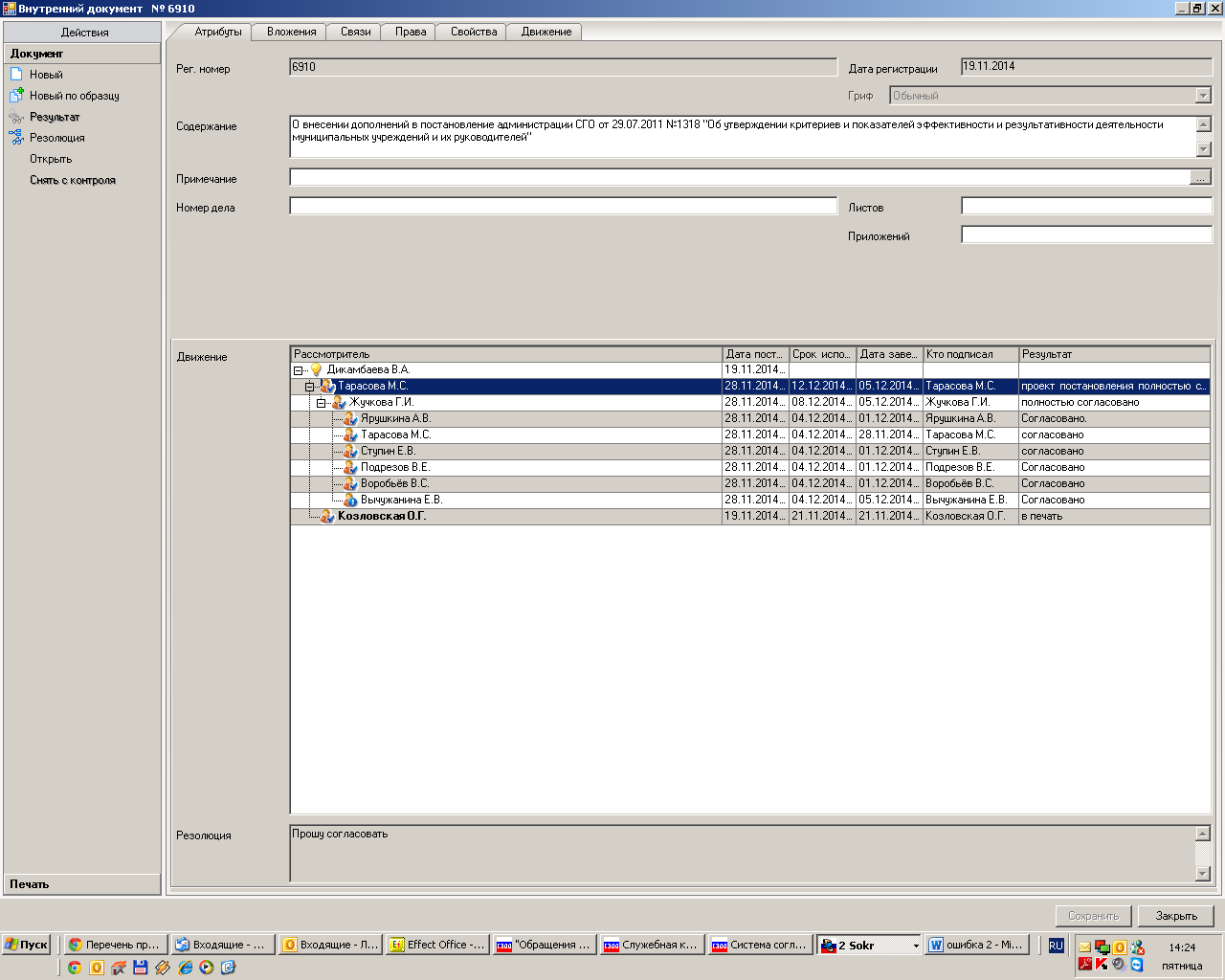 РАССЫЛКА:Общ.о., КФ, ЦБ, Комитет ЖКХ, СМБУ «Эзра».                                                                                              .п/пНаименование показателя эффективности деятельности учреждения Критерии оценкиКритерии оценкиКоличество балловПериодичность отчетности1.Выполнение муниципального задания1.1.Выполнение муниципального задания в полном объеме.Объем выполненного муниципального задания определяется как отношение количества фактически оказанных услуг в учреждении к объему услуг, планируемых к оказанию за отчетный период согласно муниципальному заданию.Пункты муниципального задания, в которых определен объем оказываемых услуг, считаются выполненными, если отношение количества фактически оказанных услуг в учреждении к объему услуг, планируемых к оказанию за отчетный период согласно муниципальному заданию, составляет не менее 98%.0-20 баллов0-20 балловЕжеквартально1.Выполнение муниципального задания1.1.Выполнение муниципального задания в полном объеме.Объем выполненного муниципального задания определяется как отношение количества фактически оказанных услуг в учреждении к объему услуг, планируемых к оказанию за отчетный период согласно муниципальному заданию.Пункты муниципального задания, в которых определен объем оказываемых услуг, считаются выполненными, если отношение количества фактически оказанных услуг в учреждении к объему услуг, планируемых к оказанию за отчетный период согласно муниципальному заданию, составляет не менее 98%.0-20 баллов0-20 баллов1.Выполнение муниципального задания1.1.Выполнение муниципального задания в полном объеме.Объем выполненного муниципального задания определяется как отношение количества фактически оказанных услуг в учреждении к объему услуг, планируемых к оказанию за отчетный период согласно муниципальному заданию.Пункты муниципального задания, в которых определен объем оказываемых услуг, считаются выполненными, если отношение количества фактически оказанных услуг в учреждении к объему услуг, планируемых к оказанию за отчетный период согласно муниципальному заданию, составляет не менее 98%.0-20 баллов0-20 баллов2.Обеспечение информационной открытости учреждения2.1. Наличие в учреждении Интернет-сайта, его системное сопровождение и регулярное обновление размещаемой информации.2.2.Наличие на стендах актуальной информации в учреждении и на кладбище. 2.3. Обеспечение регистрации и размещения информации об учреждении на Сайтах bus. gov.ru. и т.д.2.4.Отсутствие регистрации и актуальной информации 0-10 баллов(-2 балла) за каждое0-10 баллов(-2 балла) за каждоеЕжеквартально3.Удовлетворенность граждан качеством оказанных услуг3.1Отсутствие замечаний,  жалоб потребителей муниципальных услуг0-15 баллов(-2 балла) за каждую обоснованную жалобу)0-15 баллов(-2 балла) за каждую обоснованную жалобу)Ежеквартально4.Обеспечение комплексной безопасности4.1.Соблюдение санитарно-гигиенических правил.4.2.Отсутствие неисполненных в срок предписаний контрольных и надзорных органов или исполненных с нарушением указанных сроков0-15 баллов0-15 балловЕжеквартально0-60 баллов0-60 баллов